Районное военно-спортивное мероприятие «А ну-ка, парни», посвященное Дню защитника Отечества, состоялось в школе № 3729 февраля в МБОУ «Школа № 37» прошло районное военно-спортивное мероприятие «А ну-ка, парни», посвященное Дню защитника Отечества в рамках работы районного ресурсного центра гражданско-патриотического воспитания. Главной целью соревнования стало развитие физических качеств, навыков общей военной подготовки, эрудиции подрастающего поколения, а так же патриотическое воспитание молодежи и подростков. Данное мероприятие проводилось совместно с Центром военно-патриотического воспитания города Нижнего Новгорода.В соревнованиях приняли участие юноши 9-10-х классов из образовательных учреждений Автозаводского района (6, 12, 15, 37, 59, 161, 170).Ребятам нужно было пройти все этапы соревнований: спортивную эстафету, подъем гири, строевую подготовку, электронный тир, выполнить разборку и сборка автомата, топографию.Победители распределились следующим образом:1 место - МБОУ «Школа № 37»,2 место - МБОУ «Школа № 170»,3 место - МАОУ «Школа № 59».Были отмечены и индивидуальные победы: в номинации «Лучший командир» победителем стал учащийся школы № 170 Яшанов Даниил,в номинации «Перекладина» лучшим стал учащийся школы № 15 Ерошин Александр,в номинации «Рывок гири»- учащийся школы № 12 Мажукин Егор.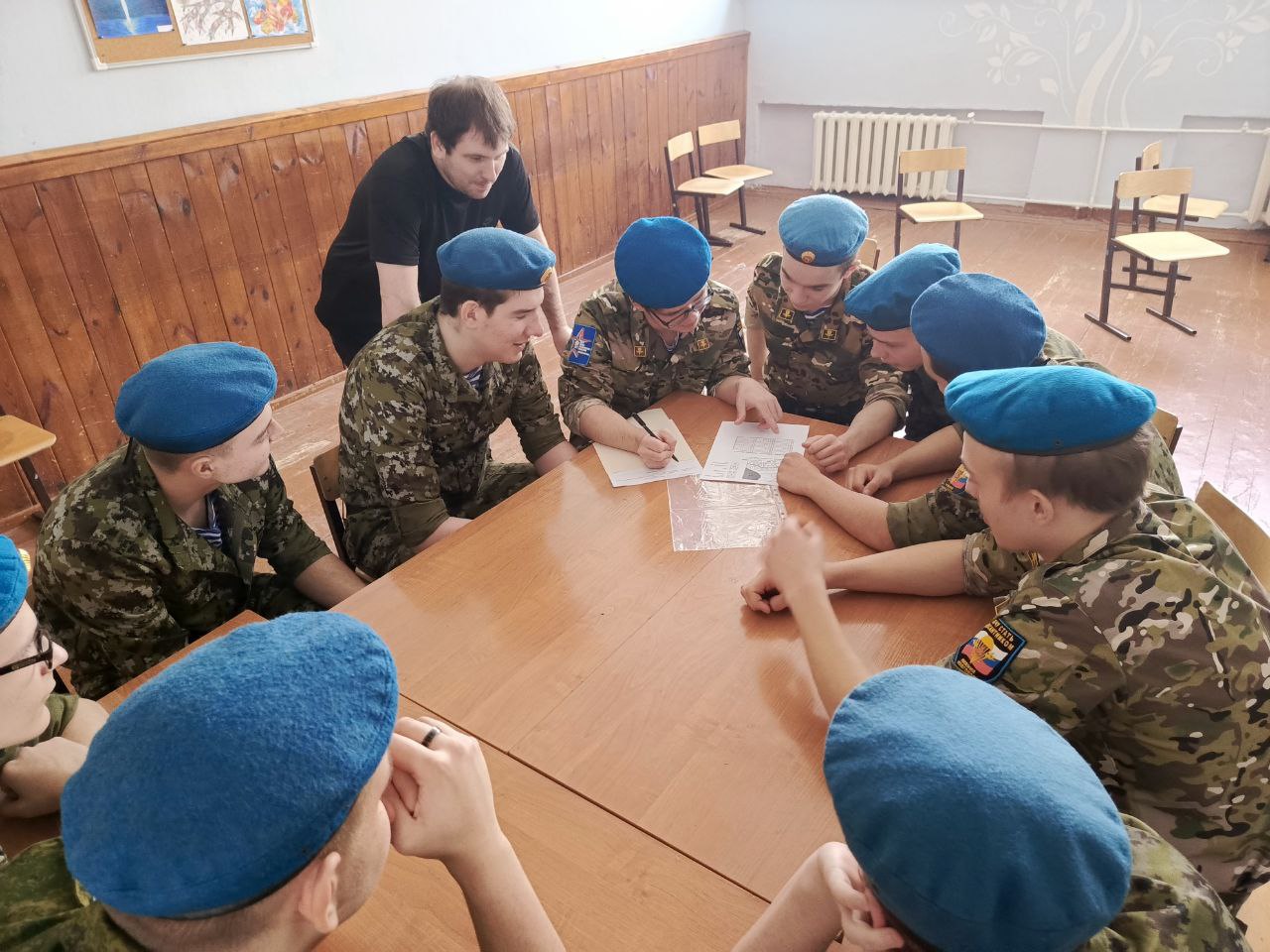 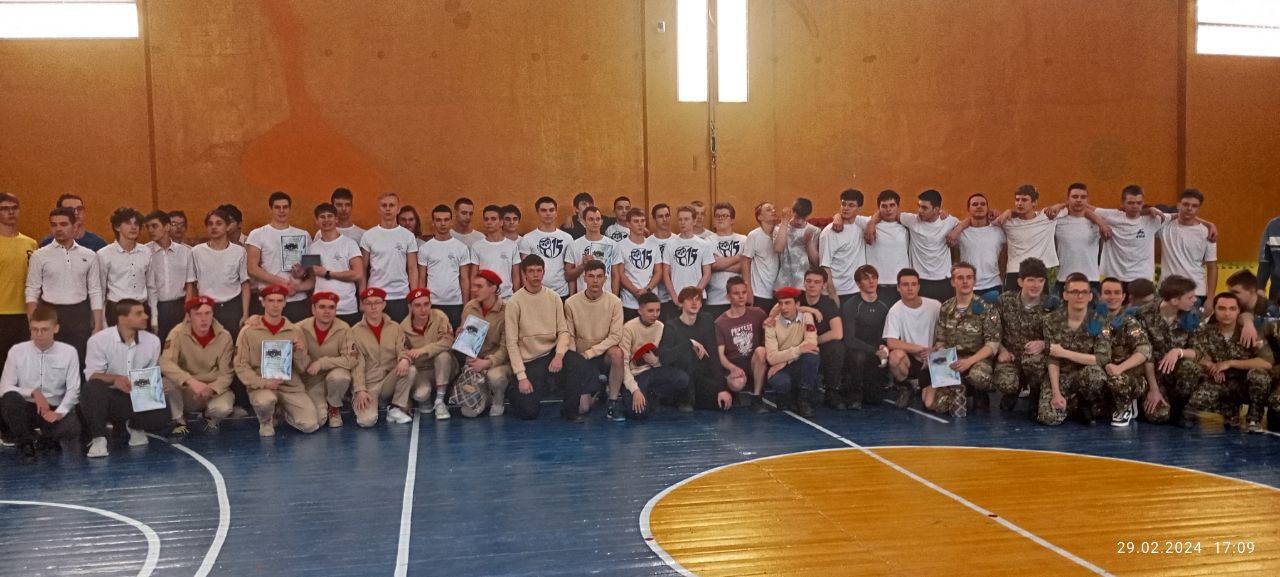 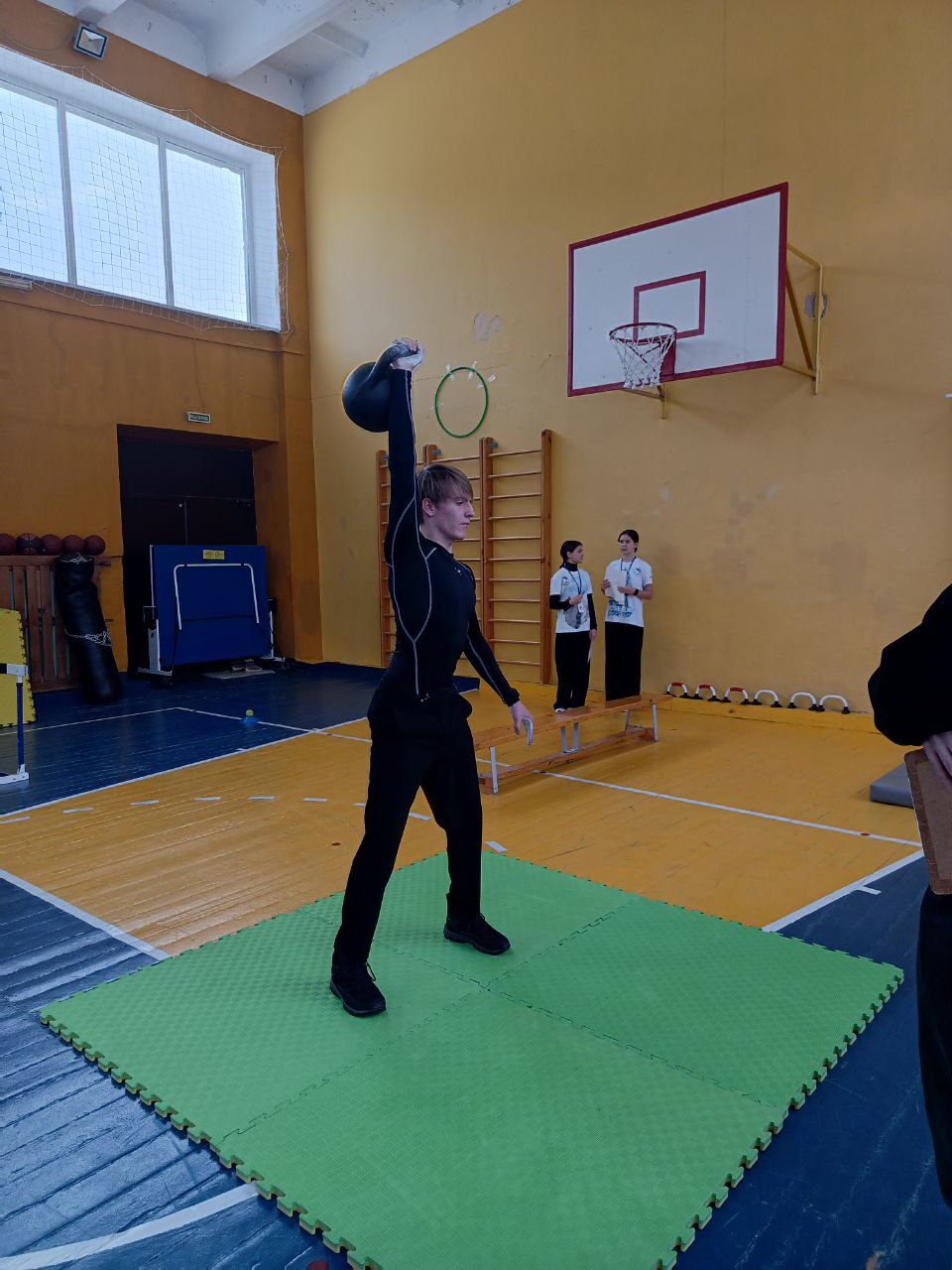 